ИП Андронов Роман Алексеевич                                     Сайт:                        City-Rocks.ru                                        ИНН 773577126740                                                                   Телефон:                  8 962 902 95 02  ОГРН 318774600599241                                                    E-Mail:        Andronovr@yandex.ru  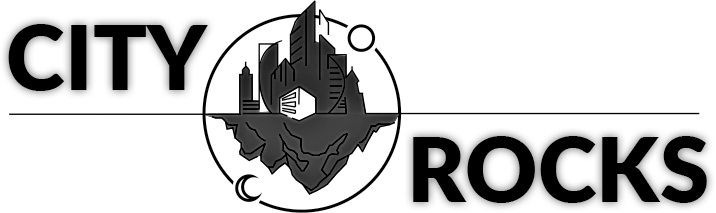 г. Москва                                                                                                                                04.11.2021г.Коммерческое предложение	Предлагаем Вам свои услуги по ремонту межоконных швов.Ремонт межоконных швов. Для обустройства межоконного шва потребуется провести следующие работы:Вскрытие старых швов, удаление утеплительной ленты.Укладка новой утеплительной ленты (ПСУЛ).Установка уголков из алюминия.Герметизация примыкания панелей, отливов и стыки уголков.общая стоимость услуг составит 4371200.00р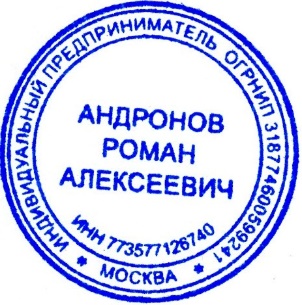 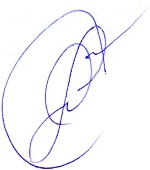 Руководитель Андронов Р.А